Привет! Хочешь стать частью крупной международной FMCG компании, тогда этот пост для тебя!«БАТ Россия» - одна из ведущих мировых мультикатегорийных компаний. И это один из топовых работодателей России. Этот статус неоднократно был подтвержден сразу несколькими международными сертификатами: Top Employer Russia 2020 и Universum 2020.Прямо сейчас у нас открыты вакансии на производстве:Ученик оператора отдела производства фильтров: https://hh.ru/vacancy/38657160Координатор по движению материалов и готовой продукции: https://hh.ru/vacancy/40463923 Не упусти свой шанс!#bat_career #bat_operations 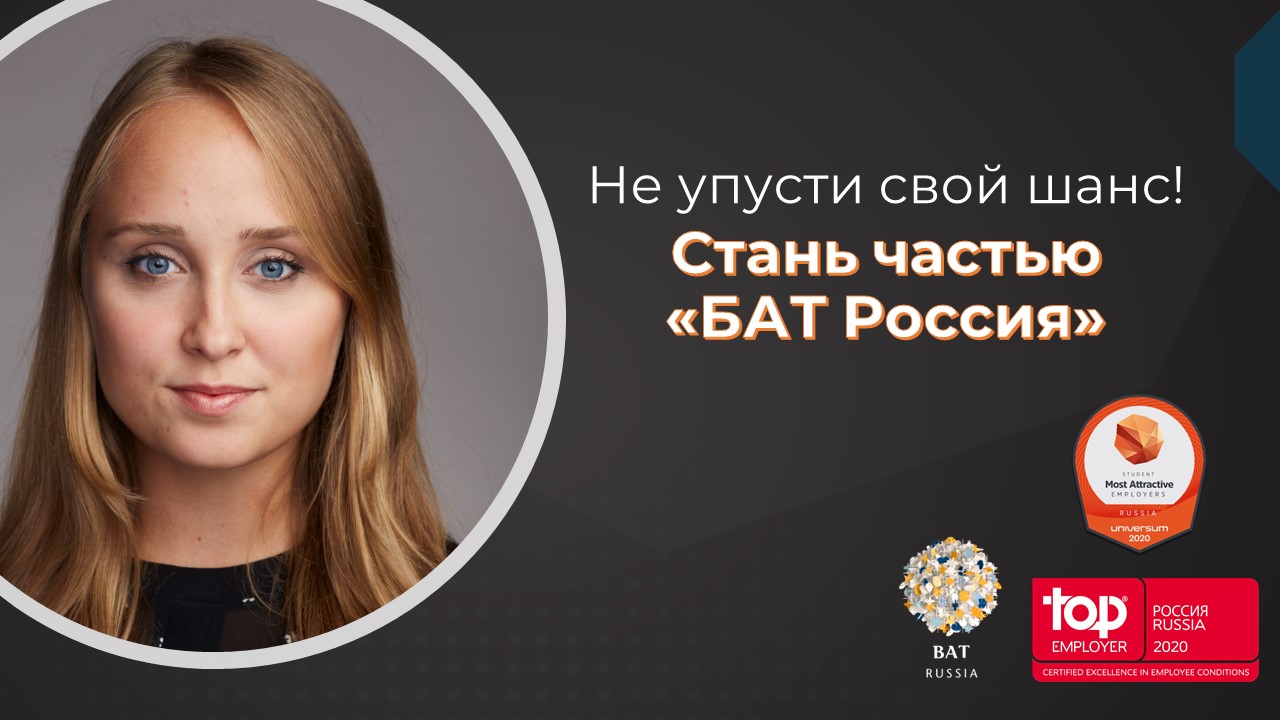 